Использование пальчиковой гимнастики для развития речи детей.Сотрудники Института Физиологии детей и подростков установили, что развитие тонких движений пальцев рук положительно влияет на функционирование речевых зон коры головного мозга.При работе с детьми, имеющими речевые нарушения, учитывают, что коррекция речевых нарушений тесно связана с развитием мелкой моторики. На протяжении всего детства четко выступает эта зависимость – по мере совершенствования тонких движений пальцев рук идет развитие речевых функций.Для успешного развития речи детей в своей работе используют физкультминутки как элемент двигательной активности. Это помогает переключить детей на другой вид деятельности, снять нагрузку, повысить работоспособность. В физкультминутках проводят пальчиковую гимнастику. Проговаривание стихов одновременно с движением дает преимущество для детей с нарушением речи.  Пальчиковую гимнастику используют не только для динамических пауз на занятиях, но и в совместной деятельности в индивидуальной, подгрупповой, а также на прогулках.  Но у детей с нарушением речи возникают трудности: пальцы малоподвижны, движения неточны, темп даже самых легких упражнений замедлен. Для усвоения детьми движений пальцев рук регулярно проводят пальчиковую гимнастику.  В ходе игры предлагают детям как бы «конструировать» из пальцев различные предметы и объекты. Дети изображают животных,  птиц, деревья, такая игровая деятельность вызывает у них интерес и эмоциональный настрой, развивает зрительное восприятие.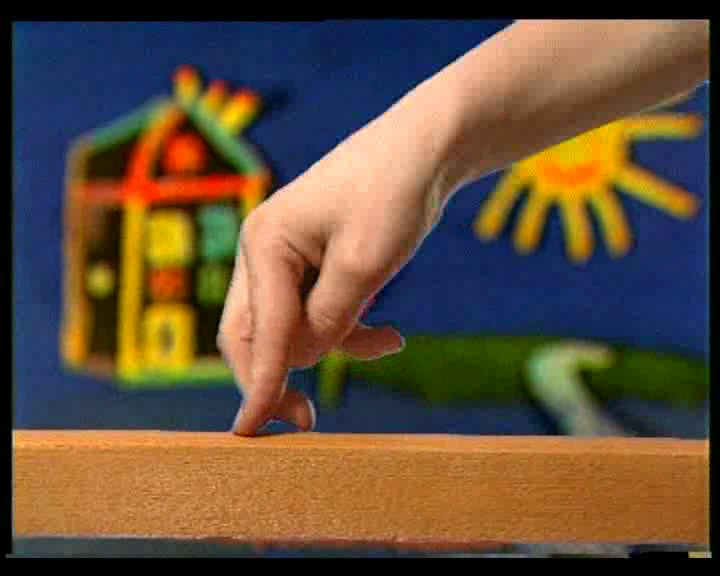 В течение 3-4 месяцев дети овладевают самыми сложными упражнениями. А это очень важно, так как дети быстро овладевают правильным произношением звуков. Их речь реализуемая движениями, делается более громкой, четкой и эмоциональной. А наличие рифмы положительно влияет на слуховое восприятие детей.Развитие пальчиковой моторики стимулирует действие речевых зон коры головного мозга, что хорошо сказывается на исправлении речи детей. Совершенствуются внимание и память – психические процессы. Облегчается усвоение навыков письма будущими школьниками.Примеры некоторых физкультминуток, используемых для развития пальчиковой моторики у детей с нарушением речи.Пальчиковая гимнастика«ОСЕННИЕ ЛИСТЬЯ»Раз, два, три,                                                   (Загибают пальчики,  начиная с большого.)четыре, пять,Будем листья собирать.                       (Сжимают и разжимают кулачки.)Листья березы,                  (Загибают пальчики,  начиная с большого.)Листья рябины,Листики тополя,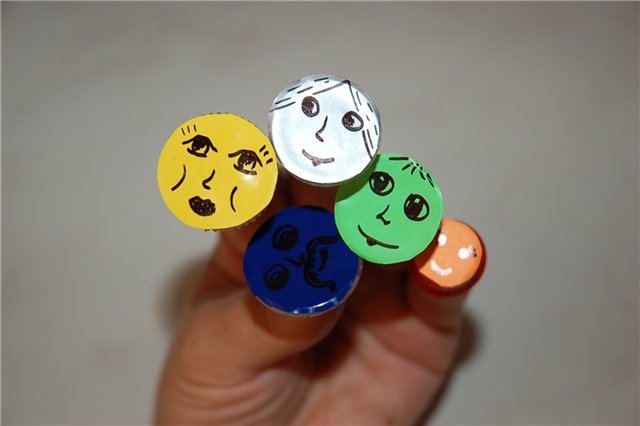 Листья осины,Листики дуба мы соберем,Маме осенний букет отнесем.   («Шагают» по столу средним и указательным   пальчиками.) «КОМПОТ»Будем мы варить компот,      (Левую ладошку держат «ковшиком», указательнымФруктов нужно много.  Вот:                        пальцем правой руки «мешают».)Будем яблоки крошить, (Загибают пальчики по одному, начиная  с большого.)Грушу будем мы рубить.Отожмем лимонный сок,Слив положим и песок.Варим, варим мы компот.              (Опять «варят» и «мешают».)Угостим честной народ.Пальчиковая гимнастикаПосчитаем в первый раз, (Попеременные хлопки ладонями и удары кулачками по столу.)Сколько обуви у нас.Туфли, тапочки, сапожки  (На каждое название обуви загибают по одному пальчику,Для Наташки и Сережки,                          начиная с большого.)Да еще ботинкиДля нашей Валентинки,А вот эти валенкиДля малышки Галеньки.           «МНОГО МЕБЕЛИ В КВАРТИРЕ»Раз, два, три, четыре,                  (Загибают пальчики, начиная с большого, на обеих                              руках.)Много мебели в квартире.         (Сжимают и разжимают кулачки.)В шкаф повесим мы рубашку, (Загибают пальчики,  начиная с большого).А в буфет поставим чашку.      Чтобы ножки отдохнули,Посидим чуть-чуть на стуле.А когда мы крепко спали,На кровати мы лежали.А потом мы с котомПосидели за столом,Чай с вареньем дружно пили.  (Попеременно хлопают стучат кулачками).Много мебели в квартире.«ПОМОЩНИКИ»Раз, два, три, четыре,                 (Удар кулачками друг о друга, хлопок в ладоши; повторить.)Мы посуду перемыли:                 (Одна ладонь скользит по другой по кругу.)Чайник, чашку, ковшик,  ложку            (Загибают пальчики по одному, начиная с                                                                                                                    большого.)И большую поварешку.Мы посуду перемыли,                 (Одна ладонь скользит по другой.)«МЫ  ВО ДВОР ПОШЛИ  ГУЛЯТЬ»Раз, два, три, четыре, пять,  (Загибают пальчики по одному.)Мы во двор пришли  («Идут» по столу указательным и сред ним пальчиками.)гулять.Бабу снежную лепили, («Лепят» комочек двумя ладонями.)Птичек крошками       («Крошат   хлебушек» всеми пальчиками.)кормили,С горки  мы потом катались (Ведут  указательным   пальцем  правой  руки по ладони                                                                            левой руки.)А еще в снегу валялись. (Кладут ладошки на стол то одной, то                                                     другой стороной.)Все в снегу домой                  (Отряхивают ладошки.)                        пришли.Съели суп  и спать легли.      (Движения воображаемой ложкой; руки под щеку.)  Пальчиковая гимнастика«КОРМУШКА»Сколько птиц к кормушке (Ритмично сжимают и разжимают ку лачки.)нашейПрилетело? Мы расскажем.Две синицы, воробей,    (На каждое название птицы загибают по одному          Шесть щеглов и голубей,                пальчику.)Дятел в пестрых перышках.Всем хватило зернышек. (Опять   сжимают   и   разжимают   ку лачки.)«ЧТО ПРИНЕС   НАМ ПОЧТАЛЬОН?»Что принес нам почтальон?       (Сжимают и разжимают кулачки.)С толстой сумкой ходит он.      («Шагают» пальчиками по столу.)Перевод, журнал,  газету,             (На каждое наименование загибают поВ бандероли — две кассеты      одному пальчику, начиная с большого.)И письмо от тети Вали,Чтоб ее приезда ждали.«КАК У НАС СЕМЬЯ БОЛЬШАЯ»Как у нас семья большая         (Ритмичные хлопки в ладоши и удары кулачкамиДа веселая.попеременно.)Два у лавки стоят,      (Загнуть   большие   пальцы   на   обеих руках.)Два учиться хотят,        (Загнуть указательные  пальцы на обеих руках.)Два Степана у сметаны  (Загнуть средние пальцы.)Объедаются.Две Дашки у кашки    (Загнуть безымянные пальцы.)Питаются.Две Ульки в люльке      (Загнуть мизинцы.)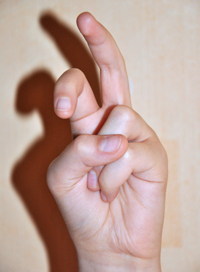 Качаются.Работа в тесной взаимосвязи всех педагогов детского сада дает быструю положительную динамику в развитии речи детей, повышается эмоциональность, легкость, непринужденность. Дети используют пальчиковую гимнастику в совместных играх.«Сделать серьезное занятие для ребенка занимательным – вот задача  первоначального обучения» К. Д. Ушинский.Желаем успехов!